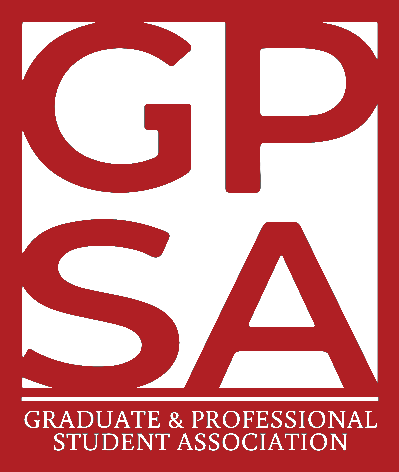 The UNLV Graduate & Professional Student AssociationUniversity of Nevada, Las VegasNOTICE OF PUBLIC MEETING GPSA COUNCIL MEETING 43-08THURSDAY, DECEMBER 7TH, 20235:30 PMHYBRID PUBLIC MEETING:IN PERSON: University Gateway Building (GTW)Second floor, Gather Meeting Room4700 S Maryland Pkwy, Las Vegas, NV 89119, USAVIRTUAL: https://unlv.zoom.us/j/7028952261ID: 7028952261
Passcode: 88429386IMPORTANT INFORMATION ABOUT THE AGENDA AND PUBLIC MEETING NOTE:PERTAINING TO VIRTUAL MEETINGS:This meeting will be held via teleconference only pursuant to Section 1 of the Declaration of Emergency Directive 006 (“Directive 006”) issued by the State of Nevada Executive Department. If a physical location is required for the meeting, participants may be able to access the livestream by visiting the Graduate Commons at the Lied Library 2nd floor. Public Comment may be submitted via email to gpsapresident@unlv.edu.Messages received by 9:00 AM on the Wednesday prior to the meeting, may be entered into the record during the meeting. Any other public comment form submissions and/or voicemails received prior to the adjournment of the meeting will be transcribed and included in the permanent record.Members of the public wishing to listen to the meeting may do so via: https://unlv.zoom.us/j/7028952261CONTINUED:Below is an agenda of all items scheduled to be presented and considered at the meeting. Notification is hereby provided that items on the agenda may be taken out of the order and presented, two or more agenda items may be combined for consideration, and an agenda item may be removed from the agenda or discussion relating to an item on the agenda may be delayed at any time.Some agenda items are noted as having accompanying reference material. Copies of the reference materials that are distributed at the meeting may be requested by emailing the Chair at gpsa@unlv.edu. Copies of any such materials will also be made available at unlv.edu/gpsa on the “Agendas and Minutes” folder of the appropriate meeting. Reasonable efforts will be made to assist and accommodate persons with a disability attending the meeting. Please email the GPSA Manager at gpsa@unlv.edu in advance so that arrangements may be made.This meeting’s agenda has been posted in accordance with NRS 241.020. Agendas may also be also be available online at unlv.edu/gpsa/agenda in the appropriate session and meeting number folder.PUBLIC COMMENT:Public comment will be taken during this agenda item. No action may be taken on a matter raised under this item until the matter is included on an agenda as an item on which action may be taken. Comments will be limited to three minutes per person. Persons making comment will be asked to begin by stating their name for the record and to spell their last name. The Board Chair may elect to allow additional public comment on a specific agenda item when that agenda item is being considered. In accordance with Attorney General Opinion No. 00-047, as restated in the Attorney General’s Open Meeting Law Manual, the Chair may prohibit comment if the content of that comment is a topic that is not relevant to, or within the authority of, the Body, or if the content is willfully disruptive of the meeting by being irrelevant, repetitious, slanderous, offensive, inflammatory, irrational or amounting to personal attacks or interfering with the rights of other speakers.EXECUTIVE BOARD2022-2023 COUNCIL REPRESENTATIVES*Members may have been appointed by their department between the time of agenda posting and the meeting. All other members present will be available in the Minutes and listed below. GPSA MEMBERS-AT-LARGE:Meagan Evans, Social WorkLila Hearn, Political SciencePenny Wolkiewicz, Emergency Crisis ManagementDionne Stanfill, LawAmrit Shahi, Civil & Environmental EngineeringBurak Sahin, Teaching & LearningRavi Batra, Environmental & Occupational HealthAmber Ciravolo, GeoscienceJoseph Cadiz, NursingRyan Rezaei, Hospitality ManagementJoseph Noce, HistoryFrincesca Howard, NursingSusan Dakwa, Social & Behavioral HealthRaven Brown, Public Policy & LeadershipJennifer Napoles, Chemistry & BiochemistryMembers of the Public Present:AGENDACALL TO ORDERPUBLIC COMMENT	INFORMATION ONLY(See foregoing notation regarding public comment)ROLL CALLAPPROVAL OF MINUTES	FOR POSSIBLE ACTIONRequest is made for approval of minutes of previous meetings.3a) CONSENT AGENDA:Minutes for the November 2023 Council Meeting as emailed out and posted to the public GPSA Drive.REPORTS & RECOMMENDATIONS	INFORMATION ONLY4a) GPSA Executive Board & CommitteesPresidentWritten ReportsBoard of Regents Quarterly Meeting Update11% COLA for faculty & staff in 2025, 5% registration fee increaseVice PresidentSponsorship Committee UpdatesTreasurerBudget Report – expenditures and revenueSecretaryChief of StaffEngagement & Outreach DirectorGPSA 5K - January 20th, 2024Link is live for sign-ups!if you sign up you get a shirt, water bottle, and bibAnyone can attend as long as they pay the fee!Need volunteers to assist, form is created to send out.GPSA 26th Annual Research Forum- call for department involvement Operations Director4b) GPSA Business Manager & AdvisorCall for faculty judges and abstract submission for 2024 Research ForumPlease email virgina.smercina@unlv.edu and gpsa@unlv.edu if you’re graduating this semester (Fall 2023) or Spring 20244c) UNLV Campus-Wide Committees(Representatives serving on any external committee on GPSA behalf may use this time to provide updates)4d) UNLV Departments/ Other UnitsUpdates from Graduate CollegeDepartment/ College UpdatesNVGSW UpdatesUNFINISHED BUSINESS	FOR POSSIBLE ACTIONUnfinished Business is any motion or action item that was under discussion and was postponed or moved to this meeting at the discretion of the public body as approved by the chair.NEW BUSINESS	FOR POSSIBLE ACTIONNew business is any motion that is new to this meeting. All items will be for possible action unless otherwise stated.6a) Presentation from Student Affairs Regarding Proposed Changes to the UNLV Student Union (Information Only)President Thomas requests time for a presentation from Deanna Merino Contino surrounding the proposed renovations for the Student Union. No action will be taken on this item, but time will be allotted for discussion and questions.6b) Appointment of Election Commission Members for 2024 Executive Board Elections (For Possible Action)President Thomas requests time for the discussion and approval of three (3) nominees to serve on the Elections Commission for the 2024 GPSA Executive Board elections. This committee is established by the GPSA Bylaws and is composed of GPSA Council members or Members-at-Large. Those who wish to serve on the committee may not intend to run in the 2024 Executive Board election. 6c) Discussion of GPSA Annual Awards & Potential Establishment of Ad Hoc Awards Committee (For Possible Action)President Thomas requests time to discuss the process of the GPSA Annual Awards. If the Council deems appropriate, members of GPSA may be appointed to serve on an Ad Hoc Awards committee, which will work to review current award language and establish a new rubric for scoring the awards. ANNOUNCEMENTS	INFORMATION ONLYGPSA 5K participation and volunteers- January 20th, 2024Research Forum: Saturday, April 6th, 2024!PUBLIC COMMENT	INFORMATION ONLY(See foregoing notation regarding public comment)ADJOURNMENT	FOR POSSIBLE ACTIONPresidentVice PresidentTreasurerSecretaryNicole Juliana ThomasEvan FalkenthalTeresa MarieAliciah CarrCollegeDepartmentNameAttendanceLee Business School:AccountingDut Ayai OmgemaBusiness AdministrationAlejandro Rodriguez LombeidaEconomicsVACANTManagement, Entrepreneurship & Tech.Amber UptonDental Medicine:Dental MedicineTyler PisciottaCollege of Education:Counselor Ed, School Psych., & Human Serv.Carli BarnumEarly Childhood, Multilingual  & Special EducationMa Elena MendozaTeaching & LearningClaudia Chiang-LopezEducational Psychology & Higher EducationJennifer FletcherCollege of Engineering:Civil & Environmental EngineeringGabson BagumaComputer ScienceSai Phani Krishna ParsaElectrical & Computer EngineeringOlufemi OlubodeMechanical EngineeringDevin KrystekCollege of Fine Arts:ArchitectureVACANTArtKarla LagunasFilmVictoria MarshallMusicVACANTTheatreLeah ProcitaCollege of Hospitality:Hospitality ManagementJaimi GarlingtonHotel AdministrationMana AzizsoltaniIntegrated Health Sciences:Health Physics & Diagnostic SciencesGregory GillKinesiology & Nutrition SciencesVACANTPhysical TherapyVACANTBrain HealthVACANTBoyd School of Law:LawBlanca PeñaCollege of Liberal Arts:AnthropologyEmily EdmondsEnglishCarlos TkaczHistoryTyler RodneyPolitical ScienceDevin LopezPsychologyRichard ChangSociologyDrue SahucWorld Languages & CulturesVACANTSchool of Medicine:Couple & Family TherapyMelissa CeballosMedicineStephanie WangSchool of Nursing:NursingKevin DanglerSchool of Public Health:Environmental & Occupational HealthEmylia TerryHealthcare Administration & PolicyErnest CornejoEpidemiology & BiostatisticsAmruta GodboleSocial & Behavioral HealthVACANTCollege of Urban Affairs:Communication StudiesVACANTCriminal JusticeJordyn SandersJournalism & Media StudiesVACANTPublic Policy & LeadershipKaylee O’DonnellSocial WorkEmily ArrivielloCollege of Sciences:Chemistry & BiochemistryDavid KingGeoscienceSierra RamseyLife SciencesThomas CrippenMathematical SciencesKeoni CastellanoPhysics & AstronomyVACANTInterdisciplinary Programs:Integrated Health SciencesVACANTData Analytics & CybersecurityKatie Bricarell